 Anti- Bullying policy.Trewirgie Infants’ & Nursery School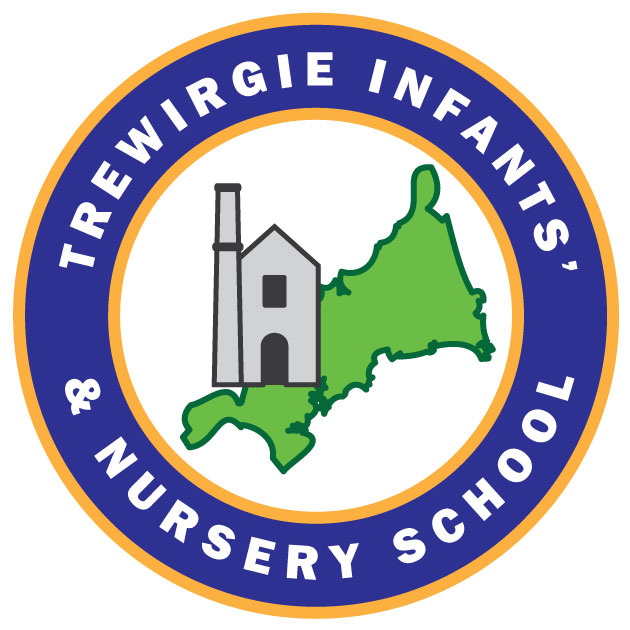 Contents1. Key Contact Personnel	22. Objectives	23. Links with other school policies and practices	24. Links to legislation	35. Responsibilities	36. Definition of Bullying	37. Forms and Types of Bullying covered by this policy	38. School Ethos	49. Responding to Bullying	410. Preventing Bullying	511. Education and Training	612. Monitoring and Review: putting policy into practice	613. Useful links and supporting organisations	61. Key Contact Personnel Designated Safeguarding Lead: Clair BatemanGovernor with lead responsibility: Emma Guppy-WilcoxThis policy is based on DfE guidance “Preventing and Tackling Bullying” July 2017 and supporting documents. It also considers the DfE statutory guidance “Keeping Children Safe in Education” 2019 and ‘Sexual violence and sexual harassment between children in schools and colleges’ guidance. The setting has also read Childnet’s “Cyberbullying: Understand, Prevent and Respond: Guidance for Schools”.2. Objectives: This policy outlines what Trewirgie Infants’ and Nursery School will do to prevent and tackle all forms of bullying. The policy has been adopted with the involvement of the whole school community.Trewirgie Infants’ and Nursery School is committed to developing an anti-bullying culture where the bullying of adults, children or young people is not tolerated in any form. 3. Links with other school policies and practices This policy links with several school policies, practices and action plans including: Behaviour and DisciplineComplaintsChild ProtectionConfidentialityOnline safety and Acceptable Use (AUP)Curriculum, such as: PSHE, citizenship and computing4. Links to legislationThere are several pieces of legislation which set out measures and actions for schools in response to bullying, as well as criminal and civil law. These may include (but are not limited to):The Education and Inspection Act 2006, 2011The Equality Act 2010The Children Act 1989Protection from Harassment Act 1997The Malicious Communications Act 1988Public Order Act 19865. Responsibilities It is the responsibility of: The Headteacher to communicate this policy to the school community, to ensure that disciplinary measures are applied fairly, consistently and reasonably, and that a member of the senior leadership team has been identified to take overall responsibilityGovernors to take a lead role in monitoring and reviewing this policyAll staff, including: governors, senior leadership, teaching and non-teaching staff, to support, uphold and implement this policy accordinglyParents/carers to support their children and work in partnership with the schoolPupils to abide by the policy6. Definition of Bullying Bullying can be defined as “behaviour by an individual or a group, repeated over time that intentionally hurts another individual either physically or emotionally” (DfE “Preventing and Tackling Bullying”, July 2017)Bullying can include name calling, taunting, mocking, making offensive comments; kicking; hitting; taking belongings; producing offensive graffiti; gossiping; excluding people from groups and spreading hurtful and untruthful rumoursThis includes the same unacceptable behaviours expressed online, sometimes called online or cyberbullying.  This can include: sending offensive, upsetting and inappropriate messages by phone, text, instant messenger, through gaming, websites, social media sites and apps, and sending offensive or degrading photos or videosBullying is recognised by the school as being a form of peer on peer abuse.  It can be emotionally abusive and can cause severe and adverse effects on children’s emotional development.7. Forms and Types of Bullying covered by this policy Bullying can happen to anyone.  This policy covers all types and forms of bullying including but not limited to:Bullying related to physical appearance Bullying of young carers, children in care or otherwise related to home circumstances Bullying related to physical/mental health conditionsPhysical bullyingEmotional bullyingSexual bullying Bullying via technology, known as online or cyberbullyingPrejudicial bullying (against people/pupils with protected characteristics)Bullying related to race, religion, faith and belief and for those without faith Bullying related to ethnicity, nationality or culture Bullying related to Special Educational Needs or Disability (SEND) Bullying related to sexual orientation (homophobic/biphobic bullying)Gender based bullying, including transphobic bullying Bullying against teenage parents (pregnancy and maternity under the Equality Act)8. School EthosTrewirgie Infants’ and Nursery School community recognises that all forms of bullying, especially if left unaddressed, can have a devastating effect on individuals; it can create a barrier to learning and have serious consequences for mental wellbeing. By effectively preventing and tackling bullying our school can help to create a safe and disciplined environment, where pupils are able to learn and fulfil their potential.Our Community:Monitors and reviews our anti-bullying policy and practice on a regular basisSupports staff to promote positive relationships to help prevent bullying Recognises that some members of our community may be more vulnerable to bullying and its impact than others; this may include children with SEND.  Being aware of this will help us to develop effective strategies to prevent bullying from happening and provide appropriate support, if requiredWill intervene by identifying and tackling bullying behaviour appropriately and promptlyEnsures our pupils are aware that bullying concerns will be dealt with sensitively and effectively; that everyone should feel safe to learn and abide by the anti-bullying policy Requires all members of the community to work with the school to uphold the anti-bullying policyRecognises the potential impact of bullying on the wider family of those affected so will work in partnership with parents/carers regarding all reported bullying concerns and will seek to keep them informed at all stagesWill deal promptly with grievances regarding the school response to bullying in line with our complaints policyUtilises support from the Local Authority and other relevant organisations when appropriate9. Responding to Bullying The following steps may be taken when dealing with all incidents of bullying reported to the school:If bullying is suspected or reported, the incident will be dealt with immediately by the member of staff who has been approached or witnessed the concernThe school will provide appropriate support for the person being bullied – making sure they are not at risk of immediate harm and will involve them in any decision making, as appropriateThe Headteacher/Designated Safeguarding Lead (DSL) or another member of leadership staff will interview all parties involvedThe DSL will be informed of all bullying issues where there are safeguarding concerns The school will speak with and inform other staff members, where appropriateThe school will ensure parents/carers are kept informed about the concern and action taken, as appropriate and in line with child protection and confidentially policiesSanctions, as identified within the school behaviour policy, and support will be implemented in consultation with all parties concernedIf necessary, other agencies may be consulted or involved, such as the police, if a criminal offence has been committed, or other local services including early help or children’s social care, if a child is felt to be at risk of significant harmWhere the bullying of or by pupils takes place off school site or outside of normal school hours (including cyberbullying), the school will ensure that the concern is fully investigated.  If required, the DSL will collaborate with other schools.  Appropriate action will be taken, including providing support and implementing sanctions in school in accordance with this policy and the school’s behaviour policyA clear and precise account of bullying incidents will be recorded by the school in accordance with existing procedures.  This will include recording appropriate details regarding decisions and action taken9.1. Cyberbullying When responding to cyberbullying concerns, the school will: Act as soon as an incident has been reported or identifiedProvide appropriate support for the person who has been cyberbullied and work with the person who has carried out the bullying to ensure that it does not happen again9.2. Supporting pupils Pupils who have been bullied will be supported by:Reassuring the pupil and providing continuous pastoral supportOffering an immediate opportunity to discuss the experience with their teacher, or a member of staff of their choiceBeing advised to keep a record of the bullying as evidence and discuss how to respond to concerns and build resilience as appropriateWorking towards restoring self-esteem and confidenceProviding ongoing support; this may include: working and speaking with staff, offering formal counselling, engaging with parents and carersWhere necessary, working with the wider community and local/national organisations to provide further or specialist advice and guidance; this could include support through Early Help or Children Social Work Service, or support through the Children and Young People's Mental Health Service (CYPMHS).9.3. Pupils who have perpetrated bullying will be helped by:Discussing what happened, establishing the concern and the need to changeInforming parents/carers to help change the attitude and behaviour of the childProviding appropriate education and support regarding their behaviour or actionsIf online, requesting that content be removed and reporting accounts/content to service providerSanctioning, in line with school behaviour/discipline policy; this may include official warnings, detentions, removal of privileges (including online access when encountering cyberbullying concerns), and fixed-term or permanent exclusionsWhere necessary, working with the wider community and local/national organisations to provide further or specialist advice and guidance; this may include involvement from the Police or referrals to Early Help, Children Social Work Service, or the Children and Young People's Mental Health Service (CYPMHS).9.4. Supporting adults Our school takes measures to prevent and tackle bullying among pupils; however, it is equally important to recognise that bullying of adults, including staff and parents, whether by pupils, parents or other staff members, is unacceptable.10. Preventing Bullying 10.1. EnvironmentThe whole school community will: Create and support an inclusive environment which promotes a culture of mutual respect, consideration and care for others, which will be upheld by allRecognise that bullying can be perpetrated or experienced by any member of the community, including adults and children (peer on peer abuse)Recognises the potential for children with SEN and disabilities to be disproportionally impacted by bullying and will implement additional pastoral support as required Openly discuss differences between people that could motivate bullying, such as: children with different family situations, such as looked after children or those with caring responsibilities, religion, ethnicity, disability, gender, sexuality or appearance related differenceChallenge practice and language (including ‘banter’) which does not uphold the school values of tolerance, non-discrimination and respect towards othersBe encouraged to use technology, especially mobile phones and social media, positively and responsiblyWork with staff, the wider community and outside agencies to prevent and tackle concerns including all forms of prejudice-driven bullyingCelebrate success and achievements to promote and build a positive school ethos10.2. Policy and SupportThe whole school community will: Provide a range of approaches for pupils, staff and parents/carers to access support and report concernsRegularly update and evaluate our practice to consider the developments of technology and provide up-to-date advice and education to all members of the community regarding positive online behaviourTake appropriate, proportionate and reasonable action, in line with existing school policies, for any bullying brought to the schools’ attention, which involves or effects pupils, even when they are not on school premises; for example, when using school transport or online, etcImplement appropriate disciplinary sanctions; the consequences of bullying will reflect the seriousness of the incident, so that others see that bullying is unacceptableUse a variety of techniques to resolve the issues between those who bully, and those who have been bullied11. Education and TrainingThe school community will: Train all staff, including: teaching staff, support staff (e.g. administration staff, lunchtime support staff and site support staff) and pastoral staff, to identify all forms of bullying and take appropriate action, following the school’s policy and procedures, including recording and reporting incidentsConsider a range of opportunities and approaches for addressing bullying throughout the curriculum and other activities, such as: through displays, assemblies, peer support, the school/student council, etcCollaborate with other local educational settings as appropriate, and during key times of the year, for example during transitionProvide systematic opportunities to develop pupils’ social and emotional skills, including building their resilience and self-esteemOffer support to pupils who have been bullied and to those who are bullying to address the problems they haveEnsure all parents/carers know about our complaints procedure and how to use it effectively, to raise concerns in an appropriate manner12. Monitoring and Review: putting policy into practiceThe school will ensure that they regularly monitor and evaluate mechanisms to ensure that the policy is being consistently applied. Any issues identified will be incorporated into the school’s action planningThe Headteacher will be informed of bullying concerns, as appropriateThe named Governor for bullying will report on a regular basis to the governing body on incidents of bullying, including outcomes13. Useful links and supporting organisationsAnti-Bullying Alliance: www.anti-bullyingalliance.org.ukChildline: www.childline.org.ukFamily Lives: www.familylives.org.ukKidscape: www.kidscape.org.ukMindEd: www.minded.org.ukNSPCC: www.nspcc.org.ukThe BIG Award: www.bullyinginterventiongroup.co.uk/index.php PSHE Association: www.pshe-association.org.ukRestorative Justice Council: www.restorativejustice.org.uk The Diana Award: www.diana-award.org.uk Victim Support: www.victimsupport.org.ukYoung Minds: www.youngminds.org.ukYoung Carers: www.youngcarers.net The Restorative Justice Council: www.restorativejustice.org.uk/restorative-practice-schools SENDChanging Faces: www.changingfaces.org.uk Mencap: www.mencap.org.ukAnti-Bullying Alliance Cyberbullying and children and young people with SEN and disabilities: www.cafamily.org.uk/media/750755/cyberbullying_and_send_-_module_final.pdf DfE: SEND code of practice: www.gov.uk/government/publications/send-code-of-practice-0-to-25 CyberbullyingChildnet: www.childnet.com  Internet Watch Foundation: www.iwf.org.uk Think U Know: www.thinkuknow.co.uk UK Safer Internet Centre: www.saferinternet.org.uk The UK Council for Child Internet Safety (UKCCIS) www.gov.uk/government/groups/uk-council-for-child-internet-safety-ukccis DfE ‘Cyberbullying: advice for headteachers and school staff’: www.gov.uk/government/publications/preventing-and-tackling-bullying DfE ‘Advice for parents and carers on cyberbullying’: www.gov.uk/government/publications/preventing-and-tackling-bullying Race, religion and nationalityAnne Frank Trust: www.annefrank.org.ukKick it Out: www.kickitout.orgReport it: www.report-it.org.ukStop Hate: www.stophateuk.orgTell Mama:www.tellmamauk.orgEducate against Hate: www.educateagainsthate.com Show Racism the Red Card: www.srtrc.org/educationalApproved by:Date:  14/01/20Last reviewed on:Next review due by:November 2022November 2022